ArtículosTÍTULO DEL ARTÍCULO ORIGINAL (mayúscula, centrado, en negrita, tamaño 14, fuente Arial Narrow)TRADUCCIÓN DEL TÍTULO ORIGINAL EN INGLES (mayúscula, centrado, en negrita, cursiva, tamaño 14, fuente Arial Narrow)Resumen (mayúscula, justificado, en negrita, tamaño 12, fuente Arial Narrow)El resumen debe enmarcar el problema, sintetizar los objetivos del trabajo, la metodología empleada y los resultados y las conclusiones más relevantes, poniendo énfasis en las aportaciones originales. El resumen no debe ser entre 150 y 300 palabras y debe ser un sólo párrafo (texto justificado, tamaño 12, fuente Arial Narrow, interlineado sencillo).Palabras clave (mayúscula, justificado, en negrita, tamaño 12, fuente Arial Narrow)Se debe incluir entre 3 y 5 palabras clave que, en el caso de términos de la disciplina Arquitectura/Urbanismo deberán ser escogidas de acuerdo con la Tabla de Materias para Arquitectura definida por la Red de Bibliotecas de Arquitectura de Buenos Aires (Vitruvius). En caso de tratarse de términos procedentes de otras disciplinas pueden escogerse del Tesauro de Unesco. Las palabras clave deben estar separadas entre ellas por una coma, la primera llevará mayúscula (texto justificado, tamaño 12, fuente Arial Narrow).Abstract (mayúscula, justificado, en negrita, tamaño 12, fuente Arial Narrow)Traducción literal del texto resumen a inglés (texto justificado, tamaño 12, fuente Arial Narrow, interlineado sencillo).KeywordsTraducción literal de las palabras clave a inglés (texto justificado, tamaño 12, fuente Arial Narrow).(mantener salto de línea para que el cuerpo de texto del artículo comience en la página 2)El cuerpo del texto (justificado, tamaño 12, fuente Arial Narrow, interlineado sencillo, sin espaciados entre apartados) no podrá llevar negritas ni subrayados no puede superar las 5.000 palabras incluyendo las referencias bibliográficas y deberá incluir los siguientes apartados principales:I. INTRODUCCIÓN (nivel primario) (números romanos en mayúsculas, sin punto, mayúscula, justificado, en negrita, tamaño 12, fuente Arial Narrow, espaciado anterior 12 y espaciado posterior 0)En la Introducción del artículo se debe abordar: la descripción del problema en el que se enmarca el texto, un breve estado del arte que incluya las últimas investigaciones en el área, la justificación de caso de estudio, la declaración objetivos, hipótesis o preguntas, novedad del estudio, avance de metodología y explicación de cómo se va a abordar en el manuscrito. En este apartado NO pueden incluirse títulos de nivel secundario y terciarios, citas ni figuras.II. MARCO TEÓRICO (nivel primario) El Marco Teórico aclara los conceptos en los que se fundamenta la investigación y busca mostrar enfoques, teorías y conclusiones que sirvan como referencia al estudio propuesto y sobre los que contrastar los resultados en el apartado discusiones. En este apartado pueden incluirse en este apartado títulos de nivel secundario y terciarios con e formato siguiente:  Subtítulo (nivel secundario) (sin numeración, sin punto, mayúscula, justificado, en negrita, tamaño 12, fuente Arial Narrow, espaciado anterior 12 y espaciado posterior 0)En este subapartado puede usarse para dar un título más concreto a los apartados principales.Subtítulo (nivel terciario) (sin numeración, sin punto, mayúscula, justificado, cursiva, tamaño 12, fuente Arial Narrow, espaciado anterior 12 y espaciado posterior 0)III. ESTUDIO DE CASO (nivel primario)Se recomienda explicar brevemente el caso de estudio seleccionado e introducir un plano de localización que lo ubique a escala local y en el país en el que se encuentre. Este apartado no es obligatorio y puede incluir títulos de nivel secundario y terciarios. IV. METODOLOGÍA (nivel primario)La metodología funciona como soporte conceptual que rige la manera en la que aplicar los procedimientos en una investigación (Figura 2). La metodología debe exponer cómo se ha desarrollado la investigación a fin de dar respuesta a las preguntas de investigación y probar la hipótesis (Ávila, 2006). En este apartado pueden incluirse títulos de nivel secundario y terciarios.V. RESULTADOS (nivel primario) En este apartado se describe aquellos resultados más relevantes para la investigación (Tabla 1). Deben incorporarse los resultados derivados directamente de la aplicación rigurosa de la metodología que entreguen un aporte para alcanzar los objetivos y corroborar la hipótesis, pudiendo ser resultados no esperados. Los resultados deben presentar el nivel de detalle necesario para dar respaldo a los argumentos que se recogerán en las discusiones y conclusiones. Se sugiere no incluir conceptos básicos o procesos comunes, ya que se espera que los lectores tengan un nivel de conocimiento previo en el área. En este apartado pueden incluirse títulos de nivel secundario y terciarios. VI. DISCUSIONES (nivel primario)Contrasta los resultados obtenidos con los enfoques y los conceptos abordados en el marco teórico y/o el estado del arte. En este apartado pueden incluirse títulos de nivel secundario y terciarios.VII. CONCLUSIONES (nivel primario) Recopila los hallazgos de la investigación, las conclusiones derivadas y destaca sus implicancias enfatizando los alcances teóricos para contribuir a solucionar el problema expuesto en la introducción. Este apartado debe ser breve y NO puede incluir títulos de nivel secundario y terciarios, citas ni figuras.VIII. REFERENCIAS BIBLIOGRÁFICAS (nivel primario) Las referencias bibliográficas se deben presentar siguiendo las normas APA. En el listado se deben incluir, exclusivamente y en su totalidad, las referencias bibliográficas citadas en el texto o en las fuentes del contenido gráfico (si es el caso). Deben estar ordenadas en orden alfabético, para cada autor en orden cronológico de más antiguo a más reciente y se deben escribir en mayúscula los apellidos, seguidos de los nombres de los autores. Deberá contar con un mínimo de 20 referencias de la cuales un tercio deberán ser de publicaciones con una antigüedad menor o igual a 5 años. Los artículos deben incluir el DOI, en caso de tenerlo. Para más detalles sobre la norma APA puede revisar los siguientes enlaces:  Artículo de revista: electrónico, sin DOI disponible:APELLIDO, Inicial del nombre. (Año). Título del artículo. Título de la publicación (en cursiva).  núm (Vol.), pp-pp. Recuperado de http://xxxArtículo de revista: electrónico, con DOI disponible:CERECEDA, G., BASTIAS, R. y BARRA A. (2012). Revisión de indicadores de comunicación de aspectos ambientales para el consumo de productos sustentables. Hábitat Sustentable, 2(2), 73-87. Recuperdo de http://revistas.ubiobio.cl/index.php/RHS/article/view/422IX. AGRADECIMIENTOS (nivel primario) Este apartado no es obligatorio. Con objeto de mantener el anonimato en el proceso de revisión por pares se recomienda incluir estos datos en los metadatos del artículo en la plataforma digital (OJS) para que pueda ser incluida con posterioridad en el proceso de producción editorial del número.OTRAS INDICACIONES FORMALES PARA LA REDACCIÓN DEL MANUSCRITOFigurasLas fotografías, gráficos, mapas u otra información gráfica aportada se denominarán figuras. Todas las figuras deben estar numeradas y deben estar referenciadas en el texto para poder relacionarlas con las ideas que en él se contienen (Figura 1). Las figuras pueden ser incluidas en el texto a baja resolución, pero deben ser adjuntadas como archivos de imágenes JPG independientes en el momento del envío con una resolución de 1200 px en el lado corto y 300 dpi. Las imágenes deberán tener una alta calidad gráfica para poder se incluidas como figuras, Urbano se reserva el derecho de no publicar imágenes que no cumplan este requisito.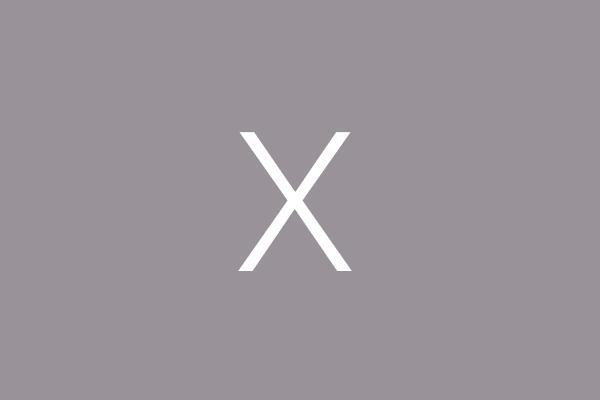 Figura 1: Nombre o descripción de la figura. Fuente: Indicar origen de la figura.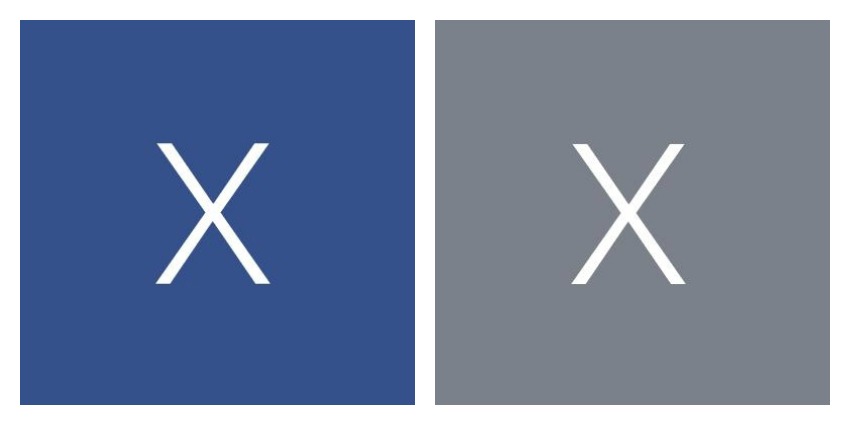 Figura 2: Se pueden incluir imágenes compuestas en el texto, pero se deben enviar como archivos separados.Fuente: Indicar origen de las figuras.Citas en el textoCuando las citas son menores a 40 palabras estas deben estar presentadas entre comillas y citar el o los autores, mayor a 3 autores se utiliza et al. “Förbereda pizza deg är lätt och ganska roligt. Sanningen är att den inte har något att göra med det jag har använt under dessa år.” (Apellido del autor, Apellido segundo autor y Apellido del tercer autor, año, pp. xx)Todas las citas mayores a 40 palabras deben ir en bloque aparte con una sangría de 1 cm:Förbereda pizza deg är lätt och ganska roligt. Sanningen är att den inte har något att göra med det jag har använt under dessa år. Sedan jag har förberett denna pizza degen med Luca finns en före och efter. (Apellido del autor et al, año, pp. xx)TablasLas tablas deben estar numeradas y referenciadas en el texto (Tabla 1), ampliando información a las ideas expuestas. Deben tener el siguiente formato en Word y se recomienda que sean incluidas en el texto, a no ser que dificulten su lectura. En ese caso podrán ir en un documento Word aparte. NO se aceptarán en formato de imagen.  Tabla 1: Nombre o descripción de la tabla a presentar.Fuente: Indicar origen de las tablas.CHECKLIST DE COMPROBACIÓN PARA LA PREPARACIÓN DE ENVÍOSComo parte del proceso de envío, los autores/as están obligados a comprobar que su envío cumpla con todos los elementos que se muestran a continuación. Se devolverán en forma automática (sin paso a revisión de evaluadores) a los autores/as, aquellos envíos que no cumplan estas directrices.VariablesVulnerabilidad BajaVulnerabilidad MediaVulnerabilidad AltaNúmero de pisos Con 3 o más pisos 2 pisos 1 piso Materialidad Hormigón.Albañilería.Madera, adobe, Zinc.Estado de conservación Buena Regular Mala ElementoX1El manuscrito propuesto es original, no ha sido publicado ni propuesto a otra revista y/u otro medio de comunicación para su publicación.2El archivo de envío está en formato OpenOffice, Microsoft Word o RTF y pesa hasta 8MB.3El formato del manuscrito se ha basado en la Planilla del artículo y tiene un máximo de 5000 palabras incluyendo referencias.4El manuscrito no contiene evidencias de las identidades, las afiliaciones institucionales de los autores, ni de a financiación del proyecto. 5Los datos personales de todos/as los/as autores/as, principal y coautores/as, se incluyen en la plataforma en línea (nombres, filiación institucional, correo electrónico y ORCID).6El manuscrito tiene formato de artículo de investigación e incluye los siguientes apartados: Resumen, Introducción, Marco Teórico, Metodología, Resultados, Discusiones, Conclusiones y Referencias Bibliográficas.7La Constancia de Autoría se adjunta al envío y está firmada por todos los autores.	8Las imágenes en formato JPG con la calidad gráfica y de resolución exigidas, y las tablas que se incluyen en formato OpenOffice, Microsoft Word o RTF, también se adjuntan al envío.9Las referencias bibliográficas están incluidas según las normas APA, tiene un mínimo de 20 referencias, y un tercio de ellas tienen una antigüedad menor o igual a 5 años.10No he participado como autor/a principal de artículos publicados, en edición o pre-aprobados en URBANO durante el último año.